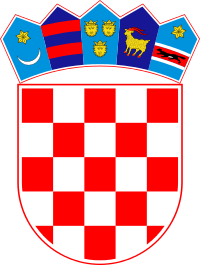    R E P U B L I K A  H R V A T S K AKRAPINSKO-ZAGORSKA ŽUPANIJA UPRAVNI ODJEL ZA OPĆU UPRAVU   I IMOVINSKO-PRAVNE POSLOVE KLASA: UP/I-943-04/20-01/570URBROJ: 2140/01-14-2-20-4Donja Stubica, 14. rujna 2020.                    Krapinsko-zagorska županija, Upravni odjel za opću upravu i imovinsko-pravne poslove temeljem članka 34. stavak 1. Zakona o općem upravnom postupku („Narodne novine“ br. 47/09)  u predmetu nepotpunog izvlaštenja nekretnine – osnivanjem služnosti na k.č.br. 1364/3 k.o. Mokrice, a radi izgradnje sustava prikupljanja i odvodnje otpadnih voda Aglomeracije Zabok, a na prijedlog Zagorskog vodovoda d.o.o., Zabok, K. Š. Gjalskog 1, donosi                                                      Z A K L J U Č A K 1. Upisanim suvlasnicama Katici Kolarić-Matok, Mokrice, 57, Barici Herceg, Mokrice 57 i Ljubici Kolarić-Matok, Mokrice 57, a čije stvarno prebivalište nije poznato, odnosno njihovim nepoznatim nasljednicima imenuje se privremeni zastupnik u osobi odvjetnika Josipa Petrovića iz Zlatara, Kaštelska 4. 2. Privremeni zastupnik zastupat će osobe iz točke 1. izreke ovog rješenja u postupku nepotpunog izvlaštenja nekretnine – osnivanjem služnosti na k.č.br. 1364/3 k.o. Mokrice, a radi izgradnje sustava prikupljanja i odvodnje otpadnih voda Aglomeracije Zabok, a na prijedlog Zagorskog vodovoda d.o.o., Zabok,K.Š. Gjalskog 1   3. Poziva se privremeni zastupnik prihvatiti povjerene mu dužnosti te ih u svemu savjesno i po zakonu obavljati.4. Ovlast privremenog zastupnika prestaje kad se stranka ili osoba ovlaštena za njezino zastupanje pojavi u postupku.5.  Privremeni zastupnik ima pravo na nagradu i naknadu troškova ukoliko u roku od 30 dana o dana poduzimanja tražene radnje podnese zahtjev sa priloženim troškovnikom ovom Upravnom odjelu. Troškove zastupanja privremenog zastupnika snosi predlagatelj postupka stupanja u posjed  Zagorski vodovod d.o.o., Zabok, K.Š. Gjalskog 1                                            O b r a z l o ž e n j eKod ovog Upravnog odjela, po zahtjevu Zagorskog vodovoda d.o.o., Zabok, K. Š: Gjalskog 1, vodi se postupak  nepotpunog izvlaštenja – osnivanjem služnosti na k.č.br. 1364/3 k.o. Mokrice, a radi izgradnje sustava prikupljanja i odvodnje otpadnih voda Aglomeracije Zabok.  Navedeni prijedlog  se u Uredu državne uprave u Krapinsko-zagorskoj županiji vodio pod oznakom KLASA:UP/I-943-04/15-01/555, međutim od 01. siječnja 2020. godine predmet je, uslijed povjeravanja poslova državne uprave, preuzela Krapinsko-zagorska županija te se dalje vodi pod  KLASOM: UP/I-943-04/20-01/570.Predmetna k.č.br. 1364/3 k.o. Mokrice upisana je u z.k.ul. 1339 na ime suvlasnica Katice Kolarić-Matok, Mokrice 57, Barice Herceg, Mokrice 57 i Ljubice Kolarić-Matok, Mokrice 57, dok je u katastru predmetna nekretnina upisana u PL br. 145 na ime posjednice Katice Kolarić-Matok iz Oroslavja, Mokrice 120. Postupajući po prijedlogu za nepotpuno izvlaštenje predmetne nekretnine u postupku je održan očevid na predmetnoj nekretnini te je zakazano nekoliko usmenih rasprava na koju su pozvane upisane suvlasnice, odnosno upisana posjednica predmetne nekretnine.  Kako niti na očevid, niti na usmene rasprave nije pristupila niti jedna od upisanih suvlasnica te upisana posjednica predmetne nekretnine izvršen je uvid u dostupne službene evidencije koje se vode kod ovog Upravnog odjela kojom prilikom je utvrđeno da Katica Kolarić-Matok, Barica Herceg i Ljubica Kolarić-Matok nemaju prijavljeno prebivalište na adresi Oroslavje, Morkice 57. Istom prilikom je utvrđeno da je upisana posjednica Katica Kolarić-Matok umrla, no ovom Upravnom odjelu nisu poznati njezini nasljednici.   Postupajući po naprijed navedenom prijedlogu ovaj Upravni odjel nije uspio utvrditi podatke o stvarnim vlasnicima predmetne nekretnine, njihovom točnom prebivalištu, te o eventualnim nasljednicima iza upisanih suvlasnica.  Sukladno odredbi čl. 12. Zakona o izvlaštenju i određivanju naknade („Narodne novine“ br. 74/14, 69/17 i 98/19) postupci izvlaštenja su poslovi od interesa za Republiku Hrvatsku, a postupci izvlaštenja su hitni postupci. Nadalje, člankom 34. Zakona o općem upravnom postupku propisano je postavljenje privremenog zastupnika stranci koja nema zakonskog zastupnika, stranci čije je prebivalište, boravište ili sjedište nije poznato, zatim stranci čiji su identitet i adresa poznati ali se ne nalazi na području RH, a nema osobu ovlaštenu za zastupanje, te nepoznatoj osobi.Sukladno naprijed navedenom, a u skladu s čl. 34. Zakona o općem upravnom donesena je odluka o postavljanju privremenog zastupnika nepoznatim vlasnicima predmetne  nekretnine. Odredbom članka 162 Zakona o općem upravnom postupku propisan je način i uvjeti ostvarivanja prava na nagradu i naknadu troškova osobama koje sudjeluju u postupku,  a odredbom  članka 38. stavak 1. Zakona o izvlaštenju i određivanju naknade propisano je da troškove postupka izvlaštenja snosi korisnik izvlaštenja. 	POUKA O PRAVNOM LIJEKU:             Protiv ovog zaključka ne može se izjaviti žalba.                                 DOSTAVITI:1. Zagorski vodovod d.o.o.,      Zabok, K.Š. Gjalskog 1                                                          Voditeljica odsjeka za 2.Odvjetnik Josip Petrović,                                                     imovinsko-pravne poslove   Zlatar, Kaštelska 4                                                               Snježana Mezdić, dipl. iur.3. Oglasna ploča4. Mrežne stranice      Krapinsko-zagorske županije5. Spis predmeta                                         